La place des questions dans l’enseignement de la compréhension en lecture	La réponse est écrite
	dans le texte… 	La réponse n’est pas écrite
	dans le texte… 	La réponse n’est pas écrite
	dans le texte… … : il suffit de la recopier. (relation explicite et textuelle)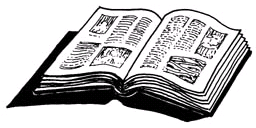 …mais toutes les informations sont dans le texte : il faut les réunir pour déduire la réponse. (relation implicite et textuelle)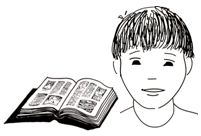 …et il faut raisonner à partir des informations du texte et de ses connaissances
 pour déduire la réponse. 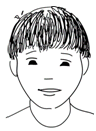 (relation implicite et fondée sur la culture du lecteur) Questions et réponses